 ПРОЕКТподготовлен на основании постановления администрации Елизовского городского поселения № 651-п от 07.08.2020 года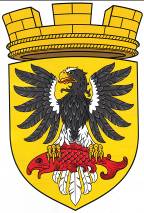 ЕЛИЗОВСКИЙ МУНИЦИПАЛЬНЫЙ РАЙОН«ЕЛИЗОВСКОЕ ГОРОДСКОЕ ПОСЕЛЕНИЕ»Муниципальный нормативный правовой актО внесении изменений в муниципальный нормативный правовой акт «Правила землепользования и застройки Елизовского городского поселения Елизовского района Камчатского края» от 12.09.2011 № 10-НПАПринят Решением Собрания депутатов Елизовского городского поселения  №_____ от __________________     Статья 1. Внести в муниципальный нормативный правовой акт «Правила землепользования и застройки Елизовского городского поселения Елизовского района Камчатского края» от 12.09.2011 № 10-НПА, принятый Решением Собрания депутатов Елизовского городского поселения от 07.09.2011 года                  № 126, следующие изменения:В Разделе II Карта градостроительного зонирования: установить территориальную зону транспортной инфраструктуры (Т) по границам земельного участка с кадастровым номером 41:05:0101005:1744, расположенного по ул. Мурманская, 8 Б,                 г. Елизово (приложение 1);установить территориальную зону, занятую объектами сельскохозяйственного назначения (СХ 2) по границам двух образуемых земельных участков с условными номерами ЗУ:56 и ЗУ:279 в проекте планировки и межевания на застроенную территорию в кадастровом квартале 41:05:0101003 Елизовского городского поселения, расположенных в микрорайоне Пограничный, в районе домов № 157 по ул. Завойко и № 40 по               ул. Космонавтов в г. Елизово (приложение 2)установить территориальную зону застройки индивидуальными жилыми домами (Ж 1) по границам земельного участка, общей площадью 2570 кв.м, расположенного по ул. Магистральная, 280,                г. Елизово (приложение 3);изменить территориальную зону специального назначения, связанную с государственными объектами (СП 2) на зону застройки индивидуальными жилыми домами (Ж 1) в границах земельных участков с кадастровыми номерами 41:05:0101006:3650 и 41:05:0101006:3647, расположенных по               ул. Таежная, 5А и 7, г. Елизово (приложение 4); установить территориальную зону застройки среднеэтажными и многоэтажными жилыми домами (Ж 3) по границам образуемого земельного участка предусмотренного в проекте планировки и межевания на застроенную территорию в кадастровом квартале 41:05:0101008 Елизовского городского поселения с условным номером ЗУ:28, расположенного под многоквартирным жилым домом № 28 по ул. Чкалова в г. Елизово (приложение 5); привести в соответствие с одной территориальной зоной территории земельных участков с кадастровыми номерами 41:05:0000000:1537, 41:05:0000000:1684, 41:05:0000000:1691, 41:05:0000000:1702, 41:05:0101001:140, 41:05:0101001:438, 41:05:0101001:6652, 41:05:0101001:10647, 41:05:0101001:10666, 41:05:0101002:66,  41:05:0101002:2380, 41:05:0101002:3330, 41:05:0101002:3350, 41:05:0101002:3351, 41:05:0101003:366, 41:05:0101003:3320, 41:05:0101003:3524, 41:05:0101005:125, 41:05:0101005:1812, 41:05:0101006:5420, 41:05:0101012:195:установить по границам земельного участка с кадастровым номером 41:05:0000000:1537, расположенного по ул. Новая в г. Елизово, территориальную зону транспортной инфраструктуры (Т);установить по границам земельного участка с кадастровым номером 41:05:0000000:1684 территориальную зону транспортной инфраструктуры (Т);установить по границам земельного участка с кадастровым номером 41:05:0000000:1691 территориальную зону транспортной инфраструктуры (Т);установить по границам земельного участка с кадастровым номером 41:05:0000000:1702 территориальную зону инженерной инфраструктуры (И);установить по границам земельного участка с кадастровым номером 41:05:0101001:140, расположенного по                                 ул. Вилюйская, 9, г. Елизово территориальную зону застройки индивидуальными жилыми домами (Ж 1);установить по границам земельного участка с кадастровым номером 41:05:0101001:438, расположенного по ул. Рабочая, 4, г. Елизово, территориальную зону делового, общественного и коммерческого назначения (О 1);установить по границам земельного участка с кадастровым номером 41:05:0101001:6652 территориальную зону делового, общественного и коммерческого назначения (О 1);установить по границам земельного участка с кадастровым номером 41:05:0101001:10647, расположенного по                             ул. Геофизическая в г. Елизово, территориальную зону транспортной инфраструктуры (Т);установить по границам земельного участка с кадастровым номером 41:05:0101001:10666, расположенного по                           ул. Геофизическая в г. Елизово, территориальную зону транспортной инфраструктуры (Т);установить по границам земельного участка с кадастровым номером 41:05:0101002:66, расположенного по ул. Завойко, на пересечении с ул. Мирная в г. Елизово, территориальную зону застройки среднеэтажными и многоэтажными жилыми домами (Ж 3);установить по границам земельного участка с кадастровым номером 41:05:0101002:2380, расположенного по                              ул. Пограничная в г. Елизово, территориальную зону инженерной инфраструктуры (И);установить по границам земельного участка с кадастровым номером 41:05:0101002:3330, расположенного по ул. Завойко, 44, г. Елизово, территориальную зону застройки среднеэтажными и многоэтажными жилыми домами (Ж 3);установить по границам земельного участка с кадастровым номером 41:05:0101002:3350, расположенного по                             пер. Солдатский в г. Елизово, территориальную зону застройки индивидуальными жилыми домами (Ж 1);установить по границам земельных участков с кадастровыми номерами 41:05:0101002:3361 и 41:05:0101002:3362, расположенных по пер. Солдатский в г. Елизово, образованных путем раздела земельного участка с кадастровым номером 41:05:0101002:3351, территориальную зону застройки индивидуальными жилыми домами (Ж 1);установить по границам земельных участков с кадастровыми номерами 41:05:0101003:3506, 41:05:0101003:3507, 41:05:0101003:3508, расположенных в мкр. Пограничный                      в районе ул. Автомобилистов г. Елизово, образованных путем раздела земельного участка с кадастровым номером 41:05:0101003:366, территориальную зону застройки индивидуальными жилыми домами (Ж 1);установить по границам земельного участка с кадастровым номером 41:05:0101003:3320, расположенного по                                пр. Излучина, 15, г. Елизово, территориальную зону транспортной инфраструктуры (Т);установить по границам земельного участка с кадастровым номером 41:05:0101003:3818, расположенного по ул. Завойко, образованного путем перераспределения земельного участка с кадастровым номером 41:05:0101003:3524, территориальную зону делового, общественного и коммерческого назначения  (О 1);установить по границам земельного участка с кадастровым номером 41:05:0101005:125, расположенного на пересечении ул. Магистральная и ул. Подстанционная в г. Елизово, территориальную зону застройки индивидуальными жилыми домами (Ж 1); установить по границам земельного участка с кадастровым номером 41:05:0101005:1812, расположенного в районе                      35 - 36 км федеральной автодороги А-401 Морпорт – Аэропорт;установить по границам земельных участков с кадастровыми номерами 41:05:0101006:5648, 41:05:0101006:5649, 41:05:0101006:5650, 41:05:0101006:5664, 41:05:0101006:5666, расположенных в районе 33-34 км федеральной автодороги     А-401 Морпорт – Аэропорт, образованных путем раздела земельного участка с кадастровым номером 41:05:0101006:5420, территориальную зону сельскохозяйственных угодий (СХ 1);установить по границам земельного участка с кадастровым номером 41:05:0101012:195 территориальную зону транспортной инфраструктуры (Т). В разделе III Градостроительные регламенты:пункт 2 градостроительного регламента территориальной зоны, делового, общественного и коммерческого назначения (О 1) дополнить условно разрешенным видом использования земельных участков «среднеэтажная жилая застройка», следующего содержания:        Статья 2.        Настоящий муниципальный нормативный правовой акт вступает в силу после его официального опубликования (обнародования).Глава Елизовскогогородского поселения						                      Е.И. Рябцева№ ___ - НПА от «___» _________ 20___Приложение 1 к проекту муниципального нормативного правового акта «О внесении изменений в муниципальный нормативный правовой акт «Правила землепользования и застройки Елизовского городского поселенияЕлизовского района Камчатского края» от 12.09.2011 № 10-НПА»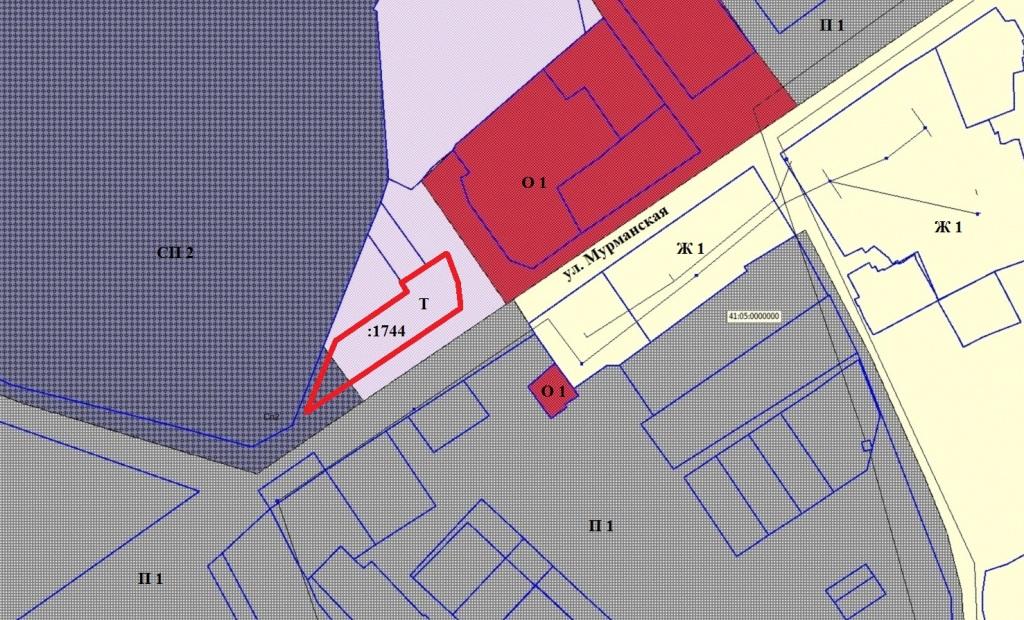 Приложение 2 к проекту муниципального нормативного правового акта «О внесении изменений в муниципальный нормативный правовой акт «Правила землепользования и застройки Елизовского городского поселенияЕлизовского района Камчатского края» от 12.09.2011 № 10-НПА»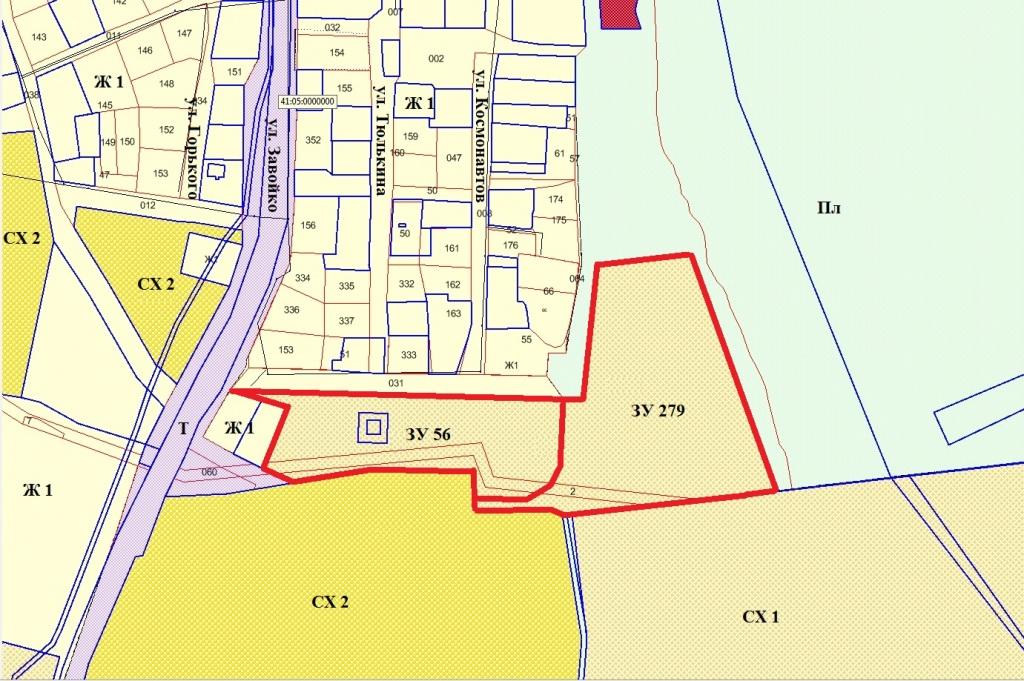 Геодезические данные образуемого земельного участка ЗУ 56:Геодезические данные образуемого земельного участка ЗУ 279:Приложение 3к проекту муниципального нормативного правового акта «О внесении изменений в муниципальный нормативный правовой акт «Правила землепользования и застройки Елизовского городского поселенияЕлизовского района Камчатского края» от 12.09.2011 № 10-НПА»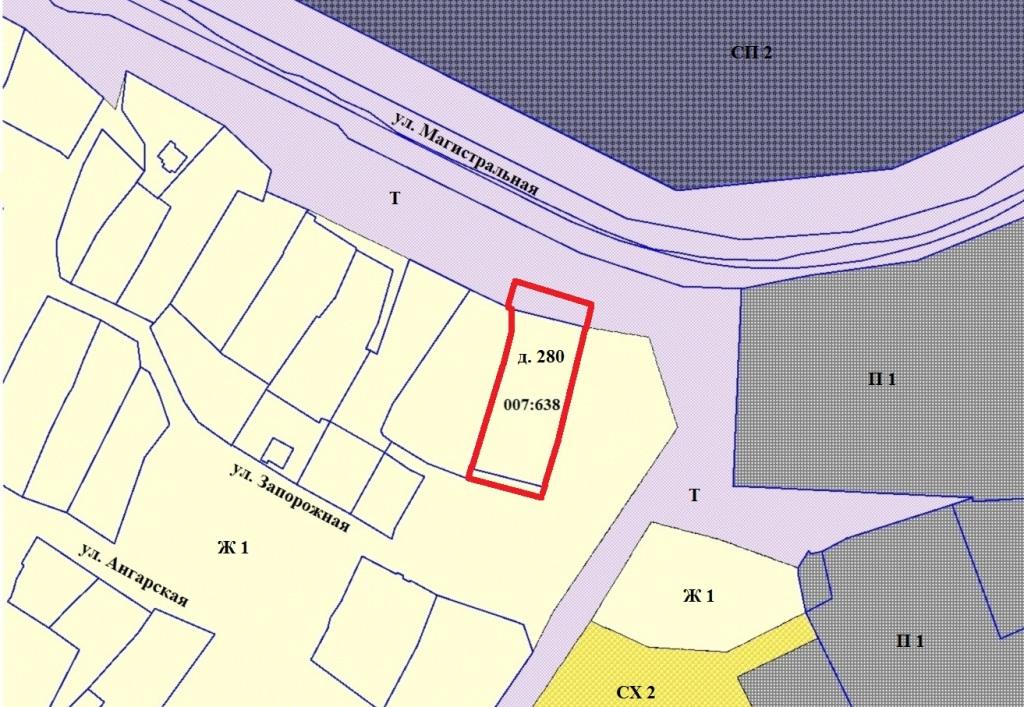 Геодезические данные образуемого земельного участка:Приложение 4 к проекту муниципального нормативного правового акта «О внесении изменений в муниципальный нормативный правовой акт «Правила землепользования и застройки Елизовского городского поселенияЕлизовского района Камчатского края» от 12.09.2011 № 10-НПА»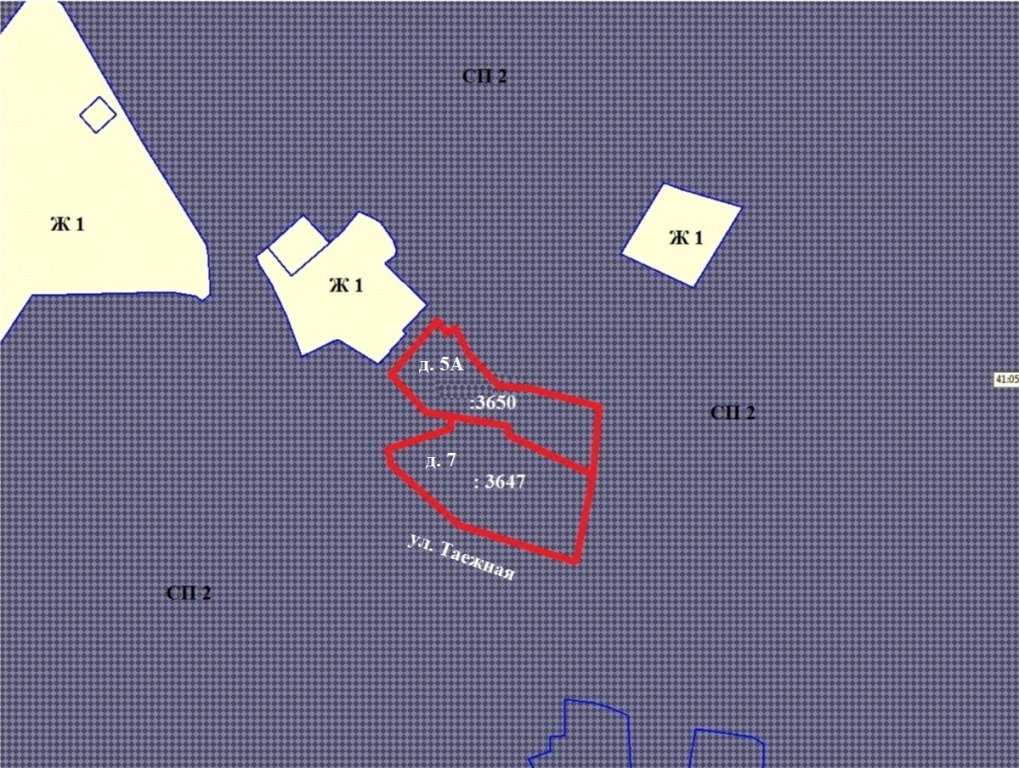 Приложение 5 к проекту муниципального нормативного правового акта «О внесении изменений в муниципальный нормативный правовой акт «Правила землепользования и застройки Елизовского городского поселенияЕлизовского района Камчатского края» от 12.09.2011 № 10-НПА»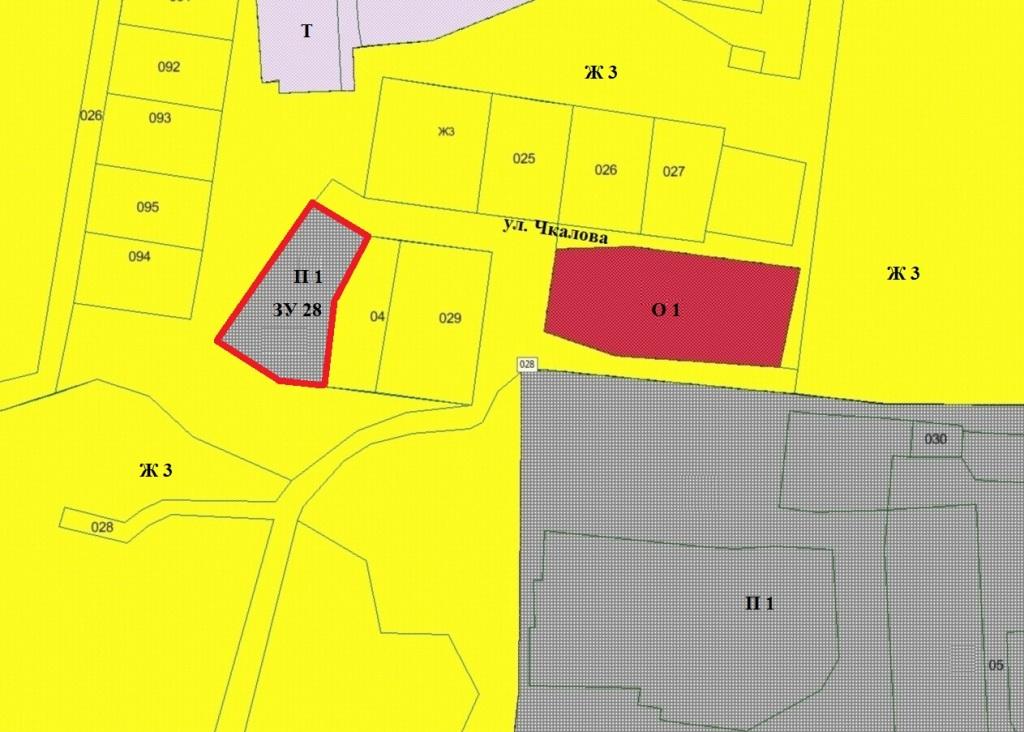 Геодезические данные образуемого земельного участка:ВИДЫ РАЗРЕШЕННОГО ИСПОЛЬЗОВАНИЯВИДЫ РАЗРЕШЕННОГО ИСПОЛЬЗОВАНИЯПРЕДЕЛЬНЫЕ РАЗМЕРЫ ЗЕМЕЛЬНЫХ УЧАСТКОВ И ПРЕДЕЛЬНЫЕ ПАРАМЕТРЫ РАЗРЕШЕННОГО СТРОИТЕЛЬСТВА, РЕКОНСТРУКЦИИ ОБЪЕКТОВ КАПИТАЛЬНОГО СТРОИТЕЛЬСТВАОГРАНИЧЕНИЯ ИСПОЛЬЗОВАНИЯ ЗЕМЕЛЬНЫХ УЧАСТКОВ И ОБЪЕКТОВ КАПИТАЛЬНОГО СТРОИТЕЛЬСТВАЗЕМЕЛЬНЫХ УЧАСТКОВОБЪЕКТОВ КАПИТАЛЬНОГО СТРОИТЕЛЬСТВАПРЕДЕЛЬНЫЕ РАЗМЕРЫ ЗЕМЕЛЬНЫХ УЧАСТКОВ И ПРЕДЕЛЬНЫЕ ПАРАМЕТРЫ РАЗРЕШЕННОГО СТРОИТЕЛЬСТВА, РЕКОНСТРУКЦИИ ОБЪЕКТОВ КАПИТАЛЬНОГО СТРОИТЕЛЬСТВАОГРАНИЧЕНИЯ ИСПОЛЬЗОВАНИЯ ЗЕМЕЛЬНЫХ УЧАСТКОВ И ОБЪЕКТОВ КАПИТАЛЬНОГО СТРОИТЕЛЬСТВАСреднеэтажная жилая застройка.Многоквартирные жилые дома(среднеэтажные)Минимальный размер земельногоучастка – 600 кв. м.Минимальные отступы от границземельного участка в целяхопределения места допустимогоразмещения объекта – 3 м.Максимальный процент застройки вграницах земельного участка – 49.Количество этажей – 8.В соответствии с действующими техническими регламентами, правилами и нормами.№ точкиКоординаты (МСК 41)Координаты (МСК 41)№ точкиХY1.573763,651393708,32.573704,341393705,843.573685,911393697,24.573672,831393675,545.573675,481393629,556.573698,631393629,57.573701,441393544,798.573689,551393472,359.573702,021393444,810.573756,021393467,2411.573763,891393444,7712.573770,531393415,9713.573744,161393548,6614.573731,921393548,1415.573732,441393535,9116.573744,681393536,43S = 18865 кв.м.№ точкиКоординаты (МСК 41)Координаты (МСК 41)№ точкиХY1.573666,521393629,572.573675,481393629,553.573672,831393675,544.573685,911393697,25.573704,341393705,846.573763,651393708,37.573762,051393726,318.573880,691393739,629.573889,691393821,1210.573682,271393895,6211.573660,781393711,8412.573660,761393707,8613.573665,751393696,87S = 30725 кв.м.№ точкиКоординаты (МСК 41)Координаты (МСК 41)№ точкиКоординаты (МСК 41)Координаты (МСК 41)№ точкиХY№ точкиХY1.573769,341399661,8712.573686,981399647,072.573768,381399667,2713.573688,381399642,333.573760,891399694,1714.573688,881399642,54.573751,971399691,8415.573693,061399643,95.573748,641399690,9416.573724,451399654,376.573734,91399687,9817.573736,531399658,087.573706,951399681,518.573736,451399658,568.573693,551399677,319.573749,981399661,139.573687,51399675,2920.573759,571399661,3910.573685,361399674,5121.573760,21399660,0211.573681,211399673,4S = 2570 кв.м.№ точкиКоординаты (МСК 41)Координаты (МСК 41)№ точкиХY1.576451,551393254,62.576426,431393241,333.576391,151393237,134.576393,461393218,875.576409,031393194,116.576464,531393232,64S = 2247 кв.м.